Publicado en Barcelona el 06/04/2018 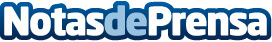 Sostenibilidad e inclusión, el foco principal de la Schneider Electric Maratón de París 2018La Maratón recorre las París para convertirse en altavoz en favor de la sostenibilidad y la igualdad de género. El objetivo es convertirse en la primera maratón libre de emisiones de carbono en 2019; este año se compensarán el 85% de las emisiones generadas.
La Maratón garantiza la misma cobertura mediática en las ceremonias de entrega de premios de ambos sexos y se ajustará el horario de salida de las corredoras femeninas para que puedan cruzar la línea de meta al mismo tiempo que los hombresDatos de contacto:Prensa Schneider Electric935228600Nota de prensa publicada en: https://www.notasdeprensa.es/sostenibilidad-e-inclusion-el-foco-principal Categorias: Internacional Sociedad Ecología Eventos E-Commerce Otros deportes Recursos humanos Premios Otras Industrias http://www.notasdeprensa.es